Profesionālo kvalifikāciju apliecinošā dokumenta sērija ____________ Nr._____________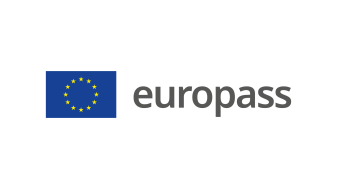 Pielikums profesionālo kvalifikāciju apliecinošam dokumentam(*) Latvija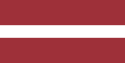 1. Profesionālo kvalifikāciju apliecinošā dokumenta nosaukums(1) Diploms par profesionālo vidējo izglītību Profesionālās kvalifikācijas apliecībaProfesionālā kvalifikācija: Komercdarbinieks(1) oriģinālvalodā2. Profesionālo kvalifikāciju apliecinošā dokumenta nosaukuma tulkojums(2) A diploma of vocational secondary education A vocational qualification certificateVocational qualification: Salesperson**; Commercial agent**; Commerce Employee***(2) Ja nepieciešams. Šim tulkojumam nav juridiska statusa.3. Kompetenču raksturojumsKomercdarbinieks plāno resursus, organizē un uzrauga preču un/vai pakalpojuma iepirkšanu un pārdošanu, veic saimnieciskās darbības uzskaiti, dokumentēšanu, analizē informāciju; piedalās nepieciešamo resursu plānošanā, piesaista un apkalpo klientus, sagatavo un demonstrē preču/pakalpojumu; veic mārketinga pasākumus, piedalās cenu politikas veidošanā, piedāvājumu sagatavošanā uzņēmuma dalībai iepirkumos.Apguvis kompetences šādu profesionālo pienākumu un uzdevumu veikšanai:3.1. Tirgzinības pasākumu veikšana: piedalīties tirgus pētījumos;  noteikt konkurētspējas priekšrocības;  noteikt un analizēt noieta tirgu;  piedalīties cenu politikas izstrādē;  piedalīties tirgzinības komunikācijas kompleksa izstrādē;  piedalīties sortimenta novērtēšanā un veidošanā;  piedalīties priekšlikumu sagatavošanā uzņēmuma līdzdalībai iepirkumos. 3.2. Loģistikas darba organizēšana:  noskaidrot izejvielu piegādes avotus un izveidot izejvielu piegādātāju datubāzi;  veikt izejvielu pasūtīšanu un preču piegādi;  ievērot materiālo vērtību aprites pamatprincipus un uzraudzību uzņēmumā. 3.3. Klientu apkalpošana un uzņēmuma preču pārdošana:  piesaistīt un uzturēt ilgtermiņa sadarbību ar klientu;  sagatavot un demonstrēt uzņēmuma piedāvājumu klientam;  uzraudzīt klienta līgumsaistību izpildi;  izveidot un uzturēt sadarbības partneru un klientu datubāzi;  nodrošināt lietišķo saraksti ar sadarbības partneriem;  pārdod uzņēmuma preces. 3.4. Darbs ar personālu: 		 ievērot LR Darba likumu un citus saistošos normatīvos aktus;  izstrādāt un saskaņot darba plānu un grafiku;  lietot darbinieku darba samaksas formas un sistēmas. 3.5. Saimnieciskās darbības uzskaite, dokumentēšana un analīze:  sastādīt līgumus;  sastādīt un noformēt lietvedības dokumentus;  sagatavot nepieciešamo informāciju uzņēmuma vadībai;  piedalīties saimnieciskās darbības analīzē un attīstības plānošanā;  piedalīties kvalitātes vadības standartu izstrādē un ieviešanā. 3.6. Darba drošības un vides aizsardzības pasākumu uzraudzīšana: ievērot darba aizsardzības noteikumus un higiēnas prasības;  nepieciešamības gadījumā sniegt pirmo palīdzību;  ievērot vides aizsardzības noteikumus;  ievērot ugunsdrošības noteikumus.Papildu kompetences: <<Aizpilda izglītības iestāde>>; ...; ...; ...4. Nodarbinātības iespējas atbilstoši profesionālajai kvalifikācijai(3)Strādāt uzņēmumos vai kā pašnodarbināta persona vai individuālais komersants.(3) Ja iespējams5. Profesionālo kvalifikāciju apliecinošā dokumenta raksturojums5. Profesionālo kvalifikāciju apliecinošā dokumenta raksturojumsProfesionālo kvalifikāciju apliecinošo dokumentu izsniegušās iestādes nosaukums un statussValsts iestāde, kas nodrošina profesionālo kvalifikāciju apliecinošā dokumenta atzīšanu<<Dokumenta izsniedzēja pilns nosaukums, adrese, tālruņa Nr., tīmekļa vietnes adrese; elektroniskā pasta adrese. Izsniedzēja juridiskais statuss>>Latvijas Republikas Izglītības un zinātnes ministrija, tīmekļa vietne: www.izm.gov.lv Profesionālo kvalifikāciju apliecinošā dokumenta līmenis(valsts vai starptautisks)Vērtējumu skala/Vērtējums, kas apliecina prasību izpildiValsts atzīts dokuments, atbilst ceturtajam Latvijas kvalifikāciju ietvarstruktūras līmenim (4. LKI) un ceturtajam Eiropas kvalifikāciju ietvarstruktūras līmenim (4. EKI).Profesionālās kvalifikācijas eksāmenā saņemtais vērtējums ne zemāk par "viduvēji – 5"(vērtēšanā izmanto 10 ballu vērtējuma skalu).Pieejamība nākamajam izglītības līmenimStarptautiskie līgumi vai vienošanāsDiploms par profesionālo vidējo izglītību dod iespēju turpināt izglītību 5. LKI/5. EKI vai 6. LKI/6. EKI līmenī.<<Ja attiecināms. Aizpilda izglītības iestāde, gadījumā, ja noslēgtie starptautiskie līgumi vai vienošanās paredz papildu sertifikātu izsniegšanu. Ja nav attiecināms, komentāru dzēst>Juridiskais pamatsJuridiskais pamatsProfesionālās izglītības likums (6. pants).Profesionālās izglītības likums (6. pants).6. Profesionālo kvalifikāciju apliecinošā dokumenta iegūšanas veids6. Profesionālo kvalifikāciju apliecinošā dokumenta iegūšanas veids6. Profesionālo kvalifikāciju apliecinošā dokumenta iegūšanas veids6. Profesionālo kvalifikāciju apliecinošā dokumenta iegūšanas veids Formālā izglītība: Klātiene Klātiene (darba vidē balstītas mācības) Neklātiene Formālā izglītība: Klātiene Klātiene (darba vidē balstītas mācības) Neklātiene Ārpus formālās izglītības sistēmas apgūtā izglītība Ārpus formālās izglītības sistēmas apgūtā izglītībaKopējais mācību ilgums****  (stundas/gadi) _______________Kopējais mācību ilgums****  (stundas/gadi) _______________Kopējais mācību ilgums****  (stundas/gadi) _______________Kopējais mācību ilgums****  (stundas/gadi) _______________A: Iegūtās profesionālās izglītības aprakstsB: Procentos no visas (100%) programmas B: Procentos no visas (100%) programmas C: Ilgums (stundas/nedēļas)Izglītības programmas daļa, kas apgūta izglītības iestādē<<Ieraksta izglītības programmas apjomu (%), kas apgūts izglītības iestādes mācību telpās>><<Ieraksta izglītības programmas apjomu (%), kas apgūts izglītības iestādes mācību telpās>><<Ieraksta izglītības programmas apjomu (stundās vai mācību nedēļās), kas apgūts izglītības iestādes mācību telpās>>Izglītības programmas daļa, kas apgūta praksē darba vietā, t.sk. darba vidē balstītās mācībās<<Ieraksta izglītības programmas apjomu (%), kas apgūts ārpus izglītības iestādes mācību telpām,t.i. praktiskās mācības uzņēmumā/-os, mācību praksē darba vietā, darba vidē balstītas mācības>><<Ieraksta izglītības programmas apjomu (%), kas apgūts ārpus izglītības iestādes mācību telpām,t.i. praktiskās mācības uzņēmumā/-os, mācību praksē darba vietā, darba vidē balstītas mācības>><<Ieraksta izglītības programmas apjomu (stundās vai mācību nedēļās), kas apgūts ārpus izglītības iestādes mācību telpām,t.i. praktiskās mācības uzņēmumā/-os, mācību praksē darba vietā, darba vidē balstītas>>****  Attiecināms uz formālajā ceļā iegūto izglītību.Papildu informācija pieejama:www.izm.gov.lv https://registri.visc.gov.lv/profizglitiba/nks_stand_saraksts_mk_not_626.shtmlNacionālais informācijas centrs:Latvijas Nacionālais Europass centrs, http://www.europass.lv/  ****  Attiecināms uz formālajā ceļā iegūto izglītību.Papildu informācija pieejama:www.izm.gov.lv https://registri.visc.gov.lv/profizglitiba/nks_stand_saraksts_mk_not_626.shtmlNacionālais informācijas centrs:Latvijas Nacionālais Europass centrs, http://www.europass.lv/  ****  Attiecināms uz formālajā ceļā iegūto izglītību.Papildu informācija pieejama:www.izm.gov.lv https://registri.visc.gov.lv/profizglitiba/nks_stand_saraksts_mk_not_626.shtmlNacionālais informācijas centrs:Latvijas Nacionālais Europass centrs, http://www.europass.lv/  ****  Attiecināms uz formālajā ceļā iegūto izglītību.Papildu informācija pieejama:www.izm.gov.lv https://registri.visc.gov.lv/profizglitiba/nks_stand_saraksts_mk_not_626.shtmlNacionālais informācijas centrs:Latvijas Nacionālais Europass centrs, http://www.europass.lv/  